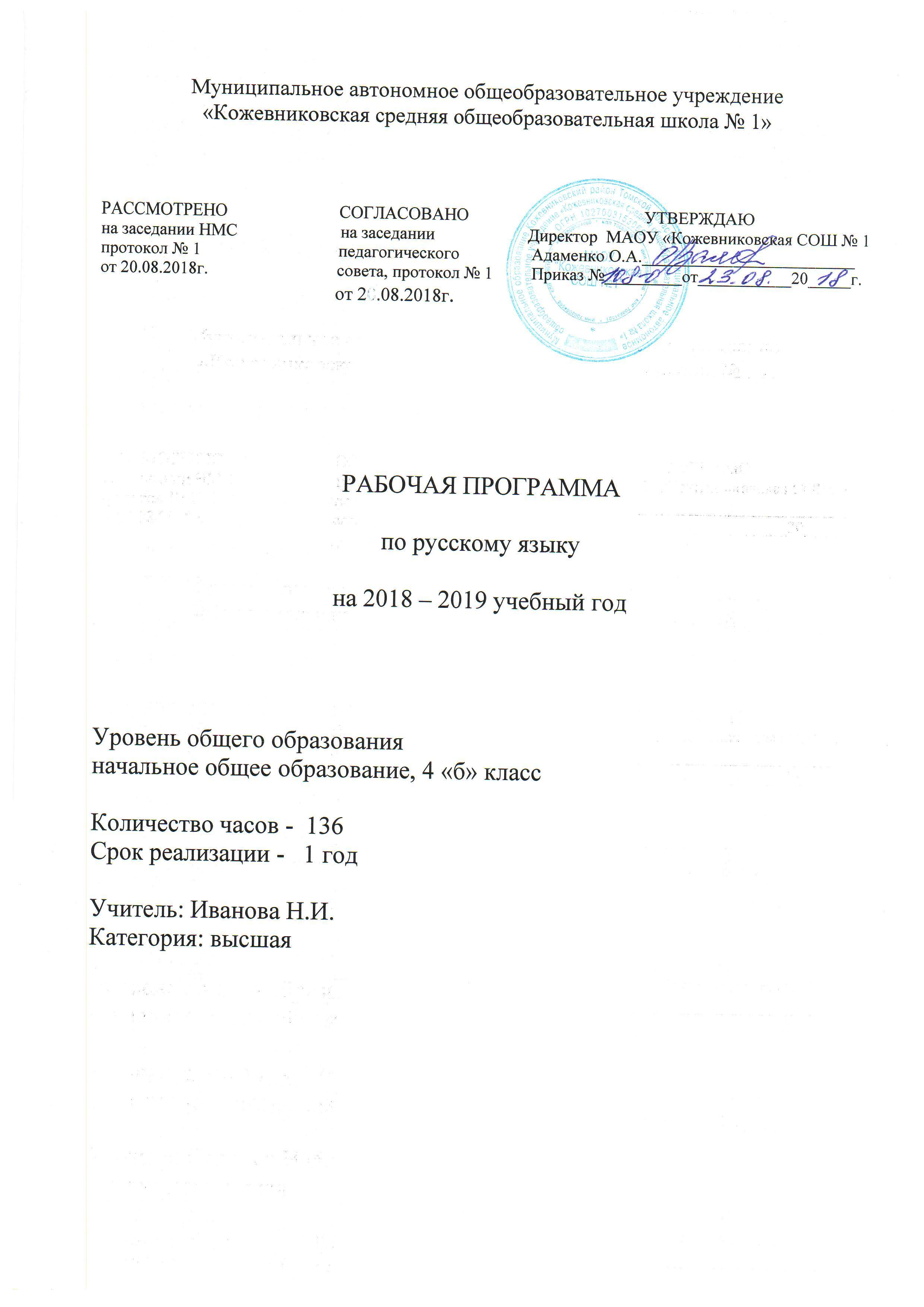 Пояснительная записка	Рабочая программа по русскому языку для 4 классов составлена в соответствии с правовыми и нормативными документами:Федеральный Закон «Об образовании в Российской Федерации» (от 29.12. 2012 г. № 273-ФЗ);Федеральный Закон от 01.12.2007 г. № 309 (ред. от 23.07.2013 г.) «О внесении изменений в отдельные законодательные акты Российской Федерации в части изменения и структуры Государственного образовательного стандарта»;Примерная программа по предмету русский язык.УМК «Школа России»Перечень задействованных учебников:учебник русского языка(авт. В.П.Канакина, В.Г.Горецкий);поурочные разработки по русскому языку (Т.И.Ситникова, И.Ф.ЯценкоРабочая программа составлена на основе следующих нормативных документов и методических рекомендаций)Учебный  план отводит 136 часов для  изучения  русского языка в четвертом классе из расчёта 4 часа в неделю.В соответствии с этим реализуется программа  в объеме 136 часов.Цели:-ознакомление учащихся с основными положениями науки о языке и формирование на этой основе знаково-символического восприятия и логического мышления учащихся; -формирование коммуникативной компетенции учащихся;-развитие устной и письменной речи, монологической и диалогической речи, а также навыков грамотного, безошибочного письма как показателя общей культуры человека.Задачи:Программа определяет ряд практических задач, решение которых обеспечит достижение основных целей изучения предмета;-развитие речи, мышления, воображения школьников, умения выбирать средства языка в соответствии с целями, задачами и условиями общения; -формирование у младших школьников первоначальных представлений о системе и структуре русского языка: лексике, фонетике, графике, орфоэпии, морфемике (состав слова), морфологии и синтаксисе;-формирование навыков культуры речи во всех её проявлениях, умений правильно писать и читать, участвовать в диалоге, составлять несложные устные монологические высказывания и письменные тексты;-воспитание позитивного эмоционально-ценностного отношения к русскому языку, чувства сопричастности к сохранению его уникальности чистоты; -пробуждение познавательного интереса к языку, стремления совершенствовать свою речь.Планируемые результаты освоения учебногокурса или предмета и система их оценкиТребования разрабатываются в соответствии с ФГОС, планируемыми результатами освоения основной образовательной программы образовательного учреждения.В соответствии с ФГОС должны быть отражены группы личностных, регулятивных, познавательных, коммуникативных, предметных результатов.Личностные результатыФормирование чувства гордости за свою Родину, российский народ и историю России; осознание своей этнической и национальной принадлежности, формирование ценностей многонационального российского общества; становление гуманистических и демократических ценностных ориентаций.Формирование целостного, социально ориентированного взгляда на мир в его органичном единстве и разнообразии природы, народов, культур и религий.Формирование уважительного отношения к иному мнению, истории и культуре других народов.Овладение начальными навыками адаптации в динамично изменяющемся и развивающемся мире.Принятие и освоение социальной роли обучающегося, развитие мотивов учебной деятельности и формирование личностного смысла учения.Развитие самостоятельности личной ответственности за свои поступки, в том числе в информационной деятельности, на основе представлений о нравственных нормах, социальной справедливости и свободе.Формирование эстетических потребностей, ценностей и чувств.Развитие этических чувств, доброжелательности и эмоционально-нравственной отзывчивости, понимания и сопереживания чувствам других людей.Развитие навыков сотрудничества со взрослыми и сверстниками в различных социальных ситуациях, умения не создавать конфликтов и находить выходы из спорных ситуаций.Формирование установки на безопасный, здоровый образ жизни, мотивации к творческому труду, к работе на результат, бережному отношению к материальным и духовным ценностям.Регулятивные  результаты:– определять и формулировать цель деятельности на уроке с помощью учителя;– проговаривать последовательность действий на уроке;– учиться высказывать своё предположение (версию) на основе работы с материалом учебника;– учиться работать по предложенному учителем плану.Средством формирования регулятивных УУД служит проблемно-диалогическая технология.Познавательные  результаты:– ориентироваться в учебнике (на развороте, в оглавлении, в условных обозначениях); в словаре;– находить ответы на вопросы в тексте, иллюстрациях;– делать выводы в результате совместной работы класса и учителя;– преобразовывать информацию из одной формы в другую: подробно пересказывать небольшие тексты.Средством формирования познавательных УУД служат тексты учебника и его методический аппарат, обеспечивающие формирование функциональной грамотности (первичных навыков работы с информацией).Коммуникативные результаты:– оформлять свои мысли в устной и письменной форме (на уровне предложения или небольшого текста);– слушать и понимать речь других; пользоваться приёмами слушания: фиксировать тему (заголовок), ключевые слова;– выразительно читать и пересказывать текст;– договариваться с одноклассниками совместно с учителем о правилах поведения и общения оценки и самооценки и следовать им;– учиться работать в паре, группе; выполнять различные роли (лидера, исполнителя).Средством формирования коммуникативных УУД служат проблемно-диалогическая технология и организация работы в парах и малых группах.Предметные результатыФормирование первоначальных представлений о единстве и многообразии языкового и культурного пространства России, о языке как основе национального самосознания.Понимание обучающимися того, что язык представляет собой явление национальной культуры и основное средство человеческого общения; осознание значения русского языка как государственного языка Российской Федерации, языка межнационального общении.Позитивное эмоционально-оценочное отношение к русскому языку, понимание значимости хорошего владения русским языком, его роли в дальнейшем образовании.Понимание значимости правильной устной и письменной речи как показателя общей культуры человека, проявления собственного уровня культуры.Овладение начальными представлениями о нормах русского языка (орфоэпических, лексических, грамматических), правилах речевого этикета (в объеме материала изучаемого курса; использование этих норм для успешного решения коммуникативных задач в ситуациях учебной языковой деятельности и свободного общения; формирование сознательного отношения к качеству своей речи, контроля над ней.Приобретение опыта ориентироваться в целях, задачах и средствах и условиях общения, выбирать адекватные языковые средства для решения коммуникативных задач.Освоение первоначальных научных преставлений об основных понятиях и правилах из области фонетики, графики, лексики, морфемики, морфологии, синтаксиса, орфографии (в объеме материала изучаемого курса); понимание взаимосвязи и взаимозависимости между разными сторонами языка.Овладение учебными действиями с языковыми единицами: находить, опознавать, характеризовать, сравнивать, классифицировать основные единицы языка (звуки, буквы, слова, предложения), конструировать из этих единиц единицы более высокого уровня (слова, словосочетания, предложения, тексты), использовать эти действия для решения познавательных, практических и коммуникативных задач (в объеме материала изучаемого курса).Овладение основами грамотного письма: основными орфографическими и пунктуационными умениями (в объеме материала изучаемого курса), умениями применять правила орфографии и правила постановки знаков препинания при записи собственных и предложенных текстов, умение проверять написанное.Система оценки достижения планируемых результатов освоения основной образовательной программы основного общего и среднего общего образования предполагает комплексный подход к оценке результатов образования, позволяющий вести оценку достижения обучающимися всех трёх групп результатов образования: личностных, метапредметных и предметных.Система оценки предусматривает уровневый подход к содержанию оценки и инструментарию для оценки достижения планируемых результатов, а также к представлению и интерпретации результатов измерений.Одним из проявлений уровневого подхода является оценка индивидуальных образовательных достижений на основе «метода сложения», при котором фиксируется достижение уровня, необходимого для успешного продолжения образования и реально достигаемого большинством обучающихся, и его превышение, что позволяет выстраивать индивидуальные траектории движения с учётом зоны ближайшего развития, формировать положительную учебную и социальную мотивацию.Оценка предметных результатовОценка предметных результатов представляет собой оценку достижения обучающимся планируемых результатов по учебному предмету:способность к решению учебно-познавательных и учебно-практических задач, основанных на изучаемом учебном материале, с использованием способов действий, релевантных содержанию учебных предметов. предполагает выделение базового уровня достижений как точки отсчёта при построении всей системы оценки и организации индивидуальной работы с обучающимися.Базовый уровень достижений — уровень, который демонстрирует освоение учебных действий с опорной системой знаний в рамках диапазона (круга) выделенных задач. Овладение базовым уровнем является достаточным для продолжения обучения на следующей ступени образования, но не по профильному направлению. Достижению базового уровня соответствует отметка «удовлетворительно» (или отметка «3», отметка «зачтено»).Превышение базового уровня свидетельствует об усвоении опорной системы знаний на уровне осознанного произвольного овладения учебными действиями, а также о кругозоре, широте (или избирательности) интересов. Целесообразно выделить следующие два уровня, превышающие базовый:повышенный уровень достижения планируемых результатов, оценка «хорошо» (отметка «4»);высокий уровень достижения планируемых результатов, оценка «отлично» (отметка «5»).Повышенный и высокий уровни достижения отличаются по полноте освоения планируемых результатов, уровню овладения учебными действиями и сформированностью интересов к данной предметной области.Для описания подготовки обучающихся, уровень достижений которых ниже базового, целесообразно выделить также два уровня:пониженный уровень достижений, оценка «неудовлетворительно» (отметка «2»);низкий уровень достижений, оценка «плохо» (отметка «1»).Недостижение базового уровня (пониженный и низкий уровни достижений) фиксируется в зависимости от объёма и уровня освоенного и неосвоенного содержания предмета. Критерии и нормы оценки знаний, умений и навыков обучающихся по русскому языкуКонтроль за уровнем достижений учащихся по русскому языку проводится в форме письменных работ: диктантов, грамматических заданий, контрольных списываний, изложений, тестовых заданий.Диктант служит средством проверки орфографических и пунктуационных умений и навыков. Грамматический разбор есть средство проверки степени понимания учащимися изучаемых грамматических явлений, умения производить простейший языковой анализ слов и предложений.Контрольное списывание, как и диктант, - способ проверки усвоенных орфографических и пунктуационных правил, сформированности умений и навыков. Здесь также проверяется умение списывать с печатного текста, обнаруживать орфограммы, находить границы предложения, устанавливать части текста, выписывать ту или иную часть текста.Изложение (обучающее) проверяет, как идет формирование навыка письменной речи; умения понимать и передавать основное содержание текста без пропусков существенных моментов; умения организовать письменный пересказ, соблюдая правила родного языка.Тестовые задания - динамичная форма проверки, направленная на установление уровня сформированности умения использовать свои знания в нестандартных учебных ситуациях.Классификация ошибок и недочетов, влияющих на снижение оценки. 
Ошибки:нарушение правил написания слов, включая грубые случаи пропуска, перестановки, замены, вставки лишних букв в словах;неправильное написание слов, не регулируемых правилами, круг которых очерчен программой каждого класса (слова с непроверяемым написанием);отсутствие изученных знаков препинания в тексте (в конце предложения и заглавной буквы в начале предложения);наличие ошибок на изученные правила по орфографии; ошибки на одно и то же правило, допущенные в разных словах, считаются как две ошибки;существенные отступления от авторского текста при написании изложения, искажающие смысл произведения;отсутствие главной части изложения, пропуск важных событий, отраженных в авторском тексте;употребление слов в не свойственном им значении (в изложении).
За одну ошибку в диктанте считаются: а) два исправления; б) две пунктуационные ошибки; в) повторение ошибок в одном и том же слове, например, в слове ножи дважды написано в конце ы, г) две негрубые ошибки.Негрубыми считаются следующие ошибки: а) повторение одной и той же буквы в слове (например, каартофель); 
б) при переносе слова, одна часть которого написана на одной стороне, а вторая опущена;
в) дважды написано одно и то же слово в предложении; г) недописанное слово.Недочеты:
а) отсутствие знаков препинания в конце предложений, если следующее предложение написано с большой буквы;б) отсутствие красной строки;в) незначительные нарушения логики событий авторского текста при написании изложения.За ошибку в диктанте не считают:а) ошибки на те разделы орфографии и пунктуации, которые ни в данном, ни в предшествующих классах не изучались;б) единичный случай замены одного слова другим без искажения смысла.

Снижение отметки за общее впечатление от работы допускается в случаях, указанных выше.Тексты диктантов подбираются средней трудности с расчетом на возможность их выполнения всеми детьми. Каждый текст включает достаточное количество изученных орфограмм (примерно 60% от общего числа всех слов диктанта). Текст не должен иметь слова на не изученные к данному моменту правила или такие слова заранее выписываются на доске. Нецелесообразно включать в диктанты и слова, правописание которых находится на стадии изучения.В качестве диктанта предлагаются связные тексты - либо авторские, адаптированные к возможностям детей, либо составленные учителем. Тематика текста должна быть близкой и интересной детям: о природе, дружбе, жизни детей, родной стране, путешествиях и т.п. Предложения должны быть просты по структуре, различны по цели высказывания и состоять из 2-8 слов с включением синтаксических категорий, которые изучаются в начальной школе (однородные члены предложения). Организация и проведение диктанта.Текст диктанта диктуется учителем в соответствии с орфоэпическими нормами русского языка в следующей последовательности. Сначала текст диктанта читается учителем целиком. Затем последовательно диктуются отдельные предложения. Учащиеся приступают к записи предложения только после того, как оно прочитано учителем до конца. Предложения в 6 - 8 слов повторяются учителем в процессе записи еще раз.  После записи всего текста учитель читает диктант целиком, делая небольшие паузы после каждого предложения.
Для проверки выполнения грамматических разборов используются контрольные работы, в содержание которых вводится 2 - 3 вида грамматического разбора.
Хорошо успевающим учащимся целесообразно предложить дополнительное задание повышенной трудности, требующее языкового развития, смекалки и эрудиции.
Итоговые контрольные работы проводятся после изучения наиболее значительных тем программы, в конце учебной четверти, полугодия, года и, как правило, проверяют подготовку учащихся по всем изученным темам.
На проведение контрольных работ, включающих грамматические задания, отводится 35-40 минут, в 1-м классе - не более 35 минут.При оценке выполнения грамматического задания рекомендуется руководствоваться следующим: главными критериями оценки являются обнаруженное учеником усвоение правил и определений;умение самостоятельно применять их на письме и при языковом анализе;умение приводить свои примеры на данное правило или определение.
Оценка "5" ставится, если все задания выполнены безошибочно, ученик обнаруживает осознанное усвоение понятий, определений, правил и умение самостоятельно применять знания при выполнении работы.Оценка "4" ставится, если ученик обнаруживает осознанное усвоение правил и определений, умеет применять знания в ходе разбора слов и предложений, правильно выполнил не менее 3/4 заданий (если допущено 1 - 2 ошибки).Оценка "3" ставится, если ученик обнаруживает усвоение определений части изученного материала, в работе правильно выполнил не менее половины заданий (если допущено 3 - 4 ошибки).Оценка "2" ставится, если ученик обнаруживает плохое знание учебного материала, не справляется с большинством грамматических заданий (если допущено 5 и более ошибок).При оценке текущих и итоговых проверочных письменных работ учащихся, представляющих собой списывание текста (с учебника, доски и т.д.), применяются следующие нормы оценки:Количество контрольных работ по русскому языку  в  четвертом классеОценка метапредметных результатовспособность и готовность к освоению систематических знаний, их самостоятельному пополнению, переносу и интеграции;способность к сотрудничеству и коммуникации;способность к решению личностно и социально значимых проблем и воплощению найденных решений в практику;способность и готовность к использованию ИКТ в целях обучения и развития;способность к самоорганизации, саморегуляции и рефлексии.Защита итогового проекта.Содержание учебного предметаЛексика, фонетика, грамматика, правописание и развитие речи ( 136ч)Вспоминаем, повторяем, изучаем (10 ч) Наша речь и наш язык. Формулы вежливости. Текст и его признаки. Тема, основная мысль, заголовок текста. Построение (композиция) текста. Связь между частями текста. План. Типы текста (повествование, описание, рассуждение, смешанный текст).   Предложение (6 ч). Предложение как единица речи. Виды предложений по цели высказывания и интонации. Однородные члены предложения (общее представление). Предложения с однородными членами без союзов. Интонация перечисления, запятая при перечислении. Предложения с однородными членами, связанными союзами и (без перечисления), а, но. Интонация, знаки препинания при однородных членах с союзами и, а, но. Составление и запись предложений с однородными членами с союзами и без союзов.    Простые и сложные предложения (общее представление). Знаки препинания в сложных предложениях. Сложное предложение и предложение с однородными членами.       Слово и его лексическое значение (17 ч). Обобщение знаний о словах. Лексическое значение слова. Однозначные и многозначные слова. Прямое и переносное значения слов. Синонимы, антонимы, омонимы. Устаревшие и новые слова. Заимствованные слова. Устойчивые сочетания слов (фразеологизмы). Ознакомление со словарем иностранных слов учебника.         Части речи (6 ч). Обобщение знаний о частях речи (имя существительное, имя прилагательное, глагол, имя числительное, местоимение, предлог). Наречие как часть речи (общее представление), значение, вопросы. Правописание наиболее употребительных наречий с суффиксами -о, -а (близко, быстро, интересно, влево, направо, заново, справа, слева, издалека). Роль наречий в предложении (второстепенный член предложения).     Состав слова (3 ч). Состав слова. Распознавание значимых частей слова. Морфемный и словообразовательный разбор слов типа подснежник, русский, травинка, смелость, маленький. Развитие навыка правописания гласных и согласных в корнях слов на более сложном материале. Упражнение в правописании приставок и суффиксов, разделительных твердого (ъ) и мягкого (ь) знаков. Совершенствование звуко-буквенного анализа с привлечением слов более сложного слогозвукового состава типа сильный, водичка, ёлка, вьюга, съел.Части речи (94ч)Имя существительное (31ч)   Склонение имен существительных (повторение). Развитие навыка в склонении имен существительных и в распознавании падежей. Несклоняемые имена существительные.    Основные тины склонения имен существительных (общее представление). Первое склонение имен существительных и упражнение в распознавании имен существительных 1-го склонения. Второе склонение имен существительных и упражнение в распознавании имен существительных 2-го склонения. 3-е склонение имен существительных и упражнение в распознавании имен существительных 3-го склонения.    Правописание безударных падежных окончаний имен существительных 1, 2 и 3-го склонения в единственном числе (кроме имен существительных на -мя, -ий, -ие, -ия). Ознакомление со способами проверки безударных падежных окончаний имен существительных (общее представление). Развитие навыка правописания безударных падежных окончаний имен существительных 1, 2 и 3-го склонения в единственном числе в каждом из падежей. Упражнение в употреблении падежных форм имен существительных с предлогом и без предлога в речи (пришёл из школы, из магазина, с вокзала; работать в магазине, на почте; гордиться товарищем, гордость за товарища; слушать музыку, прислушиваться к музыке).    Склонение имен существительных во множественном числе. Развитие навыка правописания окончаний имен существительных во множественном числе. Формирование умений образовывать формы именительного и родительного падежей множественного числа (инженеры, учителя, директора; урожай помидоров, яблок) и правильно употреблять их в речи.Имя прилагательное (26ч)      Имя прилагательное как часть речи. Связь имен прилагательных с именем существительным. Упражнение в распознавании имен прилагательных по общему лексическому значению, в изменении имен прилагательных по числам. в единственном числе по родам, в правописании родовых окончаний.     Склонение имен прилагательных (кроме прилагательных с основой на шипящий и оканчивающихся на -ья, -ье, -ов, -ин). Способы проверки правописания безударных падежных окончаний имен прилагательных (общее представление).    Склонение имен прилагательных в мужском и среднем роде в единственном числе. Развитие навыка правописания падежных окончаний имен прилагательных мужского и среднего рода в единственном числе.      Склонение имен прилагательных в женском роде в единственном числе. Развитие навыка правописания падежных окончаний имен прилагательных женского рода в единственном числе.    Склонение и правописание имен прилагательных во множественном числе.    Употребление в речи имен прилагательных в прямом и переносном значениях, прилагательных-синонимов, прилагательных-антонимов, прилагательных-паронимов.Местоимение (10 ч)   Местоимение как часть речи. Личные местоимения 1, 2 и 3-го лица единственного и множественного числа. Склонение личных местоимений с предлогами и без предлогов. Раздельное написание предлогов с местоимениями (к тебе, у тебя, к ним). Развитие навыка правописания падежных форм личных местоимений в косвенных падежах (тебя, меня, его, её, у него, с нею). Упражнение в правильном употреблении местоимений в речи. Использование местоимений как одного из средств связи предложений в тексте.                             Глагол (32 ч)    Глагол как часть речи. Упражнение в распознавании глаголов по общему лексическому значению, в изменении глаголов по временам и числам, глаголов прошедшего времени по родам в единственном числе.     Неопределенная форма глагола (особенности данной формы). Образование временных форм от неопределенной формы глагола. Возвратные глаголы (общее представление). Правописание возвратных глаголов в неопределенной форме.    Изменение глаголов по лицам и числам в настоящем и будущем времени (спряжение). Развитие умения изменять глаголы в настоящем и будущем времени по лицам и числам, распознавать лицо и число глаголов. Правописание мягкого знака (ь) в окончаниях глаголов 2-го лица единственного числа после шипящих.    Глаголы I и II спряжения (общее представление). Глаголы-исключения. Правописание безударных личных окончаний глаголов в настоящем и будущем времени. Распознавание возвратных глаголов в 3-м лице и в неопределенной форме по вопросам (что делает? умывается, что делать? умываться). Правописание буквосочетаний -тся в возвратных глаголах в 3-м лице и -ться в возвратных глаголах неопределенной формы (общее представление).    Правописание глаголов в прошедшем времени. Правописание родовых окончаний глаголов в прошедшем времени, правописание суффиксов глаголов в прошедшем времени (видеть — видел, слышать — слышал)   Употребление в речи глаголов в прямом и переносном значении, глаголов-синонимов, глаголов-антонимов. Развитие умения правильно употреблять при глаголах имена существительные в нужных падежах с предлогами и без предлогов (тревожиться за отца, беспокоиться об отце, любоваться закатом, смотреть на закат).       Связная речь     Речь и ее значение в речевой практике человека. Место и роль речи в общении между людьми. Зависимость речи от речевой ситуации. Текст. Текст, основная мысль, заголовок. Построение (композиция) текста. План. Составление плана к изложению и сочинению (коллективно и самостоятельно). Связь между предложениями в тексте, частями текста. Структура текста-повествования, текста-описания, текста-рассуждения.    Составление небольшого рассказа с элементами описания и рассуждения с учетом разновидностей речи (о случае из жизни, об экскурсии, наблюдениях и др.).     Изложение. Изложение (подробное, сжатое) текста по коллективно или самостоятельно составленному плану.    Использование при создании текста изобразительно-выразительных средств (эпитетов, сравнений, олицетворений), глаголов-синонимов, прилагательных-синонимов, существительных-синонимов и др.     Сочинение. Сочинения (устные и письменные) по сюжетному рисунку, серии сюжетных рисунков, демонстрационной картине, по заданной теме и собственному выбору темы с предварительной коллективной подготовкой под руководством учителя либо без помощи учителя.     Речевая этика: слова приветствия, прощания, благодарности, просьбы; слова, используемые при извинении и отказе.Повторение изученного (4ч)       Чистописание   Закрепление навыка правильного начертания букв, рациональных способов соединений букв в словах, предложениях, небольших текстах при несколько ускоренном письме. Упражнение в развитии ритмичности, плавности письма, способствующих формированию скорости.   Работа по устранению недочетов графического характера в почерках учащихся.Слова с непроверяемыми написаниямиАвтомобиль, агроном, адрес, аллея, аппетит, багаж, беседа, библиотека, билет, богатство, ботинки, вагон, везде, вокзал, впереди, вчера, газета, гореть, горизонт, двадцать, двенадцать, директор, ещё, железо, завтра, здесь, издалека, инженер, календарь, каникулы, кастрюля, километр, командир, комбайн, корабль, космонавт, костёр, костюм, лучше, медленно, металл, назад, налево, направо, оборона, одиннадцать, пассажир, пейзаж, победа, портрет, правительство, председатель,. прекрасный, путешествие, расстояние, салют, самолёт. сверкатъ, сверху, свитер, свобода, сегодня, сейчас, семена, сеялка. слева, снизу, справа, тарелка, телефон, теперь, тепловоз, хлебороб, хозяин, хозяйство, человек, шестнадцать, шофёр, экскурсия, электричество, электровоз, электростанция.Тематическое планированиеКалендарно- тематическое планированиеОценкиДопустимое количество орфографических и пунктуационных ошибок  в итоговых письменных работах,  при которых выставляются оценкиДопустимое количество орфографических и пунктуационных ошибок  в итоговых письменных работах,  при которых выставляются оценкиДопустимое количество орфографических и пунктуационных ошибок  в итоговых письменных работах,  при которых выставляются оценкиДопустимое количество орфографических и пунктуационных ошибок  в итоговых письменных работах,  при которых выставляются оценкиДопустимое количество орфографических и пунктуационных ошибок  в итоговых письменных работах,  при которых выставляются оценкиОценки1 класс2 класс3 класс4 класс"5"---1 исправление"4"1-2 ошибки и 1 исправление1 ошибка и 1 исправление1 ошибка и 1 исправление1 ошибка и 1 исправление"3"3 ошибки и 1 исправление2 ошибки и 1 исправление2 ошибки и 1 исправление2 ошибки и 1 исправление"2"4 ошибки3 ошибки3 ошибки3 ошибкиОценка "5" ставится за диктант, в котором нет ошибок и исправлений, работа написана аккуратно в соответствии с требованиями каллиграфии (соблюдение правильного начертания букв, наклона, их одинаковой высоты, ширины и др.).
В 4-м классе допускается выставление отличной отметки при одном исправлении графического характера.Оценка "4" ставится за диктант, в котором допущено не более двух ошибок; работа выполнена чисто, но допущены небольшие отклонения от каллиграфических норм.Оценка "3" ставится за диктант, если допущено 3-5 ошибок; работа выполнена небрежно, имеются существенные отклонения от норм каллиграфии.
Оценка "2" ставится за диктант, в котором более 5 и более ошибок; работа написана неряшливо.Организация и проведение изложений, сочинений.В 1-4-х классах проводятся работы с целью проверки умения учащихся связно излагать мысли в письменной форме: обучающие изложения и сочинения. На эти работы рекомендуется отводить не менее одного часа. Периодичность проведения творческих работ обучающего характера - примерно один раз в 10-15 дней. 
Объем текстов изложений должен примерно на 15-20 слов больше объема текстов диктантов. 
В 4 классе вводятся элементы описания и рассуждения. При выборе тем сочинений необходимо учитывать их связь с жизнью, близость опыту и интересам детей, доступность содержания, посильность построения текста и его речевого оформления.
Основными критериями оценки изложений (сочинений) являются достаточно полное, последовательное воспроизведение текста (в изложении), создание текста (в сочинениях), речевое оформление: правильное употребление слов и построение словосочетаний, предложений, орфографическая грамотность. При проверке изложений и сочинений выводится 2 оценки: за содержание и грамотность.
Оценка "5" ставится за правильное и последовательное воспроизведение авторского текста (изложение), за логически последовательное раскрытие темы (сочинение), если в них отсутствуют недочеты в употреблении слов, в построении предложений и словосочетаний, а также нет орфографических ошибок (допускаются 1-2 исправления).Оценка "4" ставится, если в работе правильно, достаточно полно передается авторский текст (изложение), раскрывается тема (сочинение), но незначительно нарушается последовательность изложения мыслей, имеются единичные (1-2) фактические и речевые неточности, а также 1-2 ошибки в правописании, 1-2 исправления. 
Оценка "3" ставится, если в работе имеются некоторые отступления от авторского текста (изложение), некоторые отклонения от темы (сочинение), допущены отдельные нарушения в последовательности изложения мыслей, в построении 2-3 предложений, беден словарь, допущены 3-6 ошибок и 1-2 исправления.
Оценка "2" ставится, если в работе имеются значительные отступления от авторского текста (изложение), от темы (сочинение): пропуск важных эпизодов, главной части, основной мысли и др., нарушена последовательность изложения мыслей, отсутствует связь между частями, отдельными предложениями, крайне однообразен словарь, допущены более 6 ошибок, 3-5 исправлений.
Учитывая, что изложения и сочинения в начальных классах носят обучающий характер, неудовлетворительные оценки выставляются только при проведении итоговых контрольных изложений. Обучающие изложения и сочинения выполняются в классе под руководством учителя. Следует чередовать проведение изложений на основе текстов учебника и незнакомых текстов, читаемых учащимся (2-4-й классы).
Словарные диктанты проводятся в качестве текущих проверочных работ и контрольных (один раз в четверть). Содержание словарных диктантов составляют слова, написание которых не регулируется правилами. Объем словарных диктантов:4 класс 12 -15 слов.Оценивание словарных диктантов:Оценка "5" ставится за безошибочное выполнение работы;Оценка "4" ставится, если допущена 1 ошибка, 1 исправление;Оценка "3" ставится, если допущено 2 ошибки, 1 исправление;Оценка "2" ставится, если допущено 3 - 5 ошибок.
Оценка тестов.Тестовая форма проверки позволяет существенно увеличить объем контролируемого материала по сравнению с традиционной контрольной работой (диктантом с грамматическим заданием) и тем самым создает предпосылки для повышения информативности и объективности результатов. Тест включает задания средней трудности. Проверка может проводиться как по всему тесту, так и отдельно по разделам. Выполненная работа оценивается отметками "зачет" или "незачет". Считается, что ученик обнаружил достаточную базовую подготовку ("зачет"), если он дал не менее 75% правильных ответов. Как один из вариантов оценивания:"ВЫСОКИЙ" - все предложенные задания выполнены правильно;"СРЕДНИЙ" - все задания с незначительными погрешностями;"НИЗКИЙ" - выполнены отдельные задания.Учащихся следует подготовить заранее к выполнению работы. Для этого надо выделить 10-15 минут в конце одного из предшествующих уроков. Рекомендуется записать на доске 1-2 задания, аналогичные включенным в тест и выполнить их вместе с учащимися.Базовый уровень 0 - 60%60 - 77%77 - 90%90 - 100%менее 17 баллов18 - 22 балла23 -26 баллов27-30 баллов"2""3""4""5"Итоговая оценка знаний, умений и навыков учащихся.Итоговая оценка выставляется в конце каждой четверти и конце учебного года. Она выводится с учетом результатов устной и письменной проверок уровня грамотности, степени усвоения элементов грамматики и овладения умениями связно излагать мысли в устной и письменной форме. Особую значимость при выведении итоговых оценок имеет оценка письменных работ. Итоговая оценка должна отражать фактическую подготовку ученика, а не выводиться как средняя оценка из всех.
контрольные работы (диктант)10контрольное списывание2творческие работы: изложение/сочинение7/8контрольный словарный диктант13№Наименование разделов и темКоличество  часов1Повторение102Предложение.63Слово в языке и речи.174Имя существительное315Имя прилагательное236Местоимение107Глагол328Повторение7Итого:136 часов№п/п№п/п№п/пТема урокаКол-во часовФормызанятийДата проведенияДата проведенияТема урокаКол-во часовФормызанятий№ неделиДатаПовторение (10 ч)Повторение (10 ч)Повторение (10 ч)Повторение (10 ч)Повторение (10 ч)Повторение (10 ч)Повторение (10 ч)Повторение (10 ч)Знакомство с учебником Русский язык. Наша речь, наш язык.1Беседа13.09Язык и речь. Формулы вежливости.1Беседа14.09Текст и его план.1Беседа15.09Обучающее изложение.1Изложение16.09Анализ изложений. Тиаы текстов.1Урок -поиск210.09Предложение как единица речи.1Практикум211.09Диалог. Обращение.1Практикум212.09Главные и второстепенные члены предложения. Основа предложения.Закрепление213.09Контрольный диктант по теме "Повторение"1Контрольная работа317.09Работа над ошибками. Словосочетание.1Практикум318.09Предложение (6 ч)Предложение (6 ч)Предложение (6 ч)Предложение (6 ч)Предложение (6 ч)Предложение (6 ч)Предложение (6 ч)Предложение (6 ч)Однородные члены предложения1Урок - поиск319.09Однородные члены предложения.1Практикум320.09Запятая между однородными  членами предложения1Изложение424.09Простые и сложные предложения.1Урок-беседа425.09Распознавание предложений с однородными членами и сложных.1Практикум425.09Контрольный диктант  по теме "Предложение"1Контрольная работа427.09Слово в языке и речи (17 ч)Слово в языке и речи (17 ч)Слово в языке и речи (17 ч)Слово в языке и речи (17 ч)Слово в языке и речи (17 ч)Слово в языке и речи (17 ч)Слово в языке и речи (17 ч)Слово в языке и речи (17 ч)Слово и его лексическое значение. 1Смешанный урок101.10.2018Многозначные слова. Прямое и переносное значение слов.Заимствованные и устаревшие слова.1Урок -поиск102.10.2018Синонимы, антонимы, омонимы.1Коллективное действие103.10.2018Фразеологизмы. Обобщение знаний о лексических группах слов.1Устный опрос104.10.2018Состав слова. Распознавание значимых частей слова.1Коллектив   ное  действие208.10.2018Состав слова. Распознавание  значимых частей слова.1Коллективное  действие209.10.2018Состав слова. Распознавание значимыз частей слова.1Практическая работа210.10.2018Правописание гласных и согласных в корнях слов.1Самостоятель-ная работа211.10.2018Правописание гласных и согласных в корнях слов, удвоенные согласные в словах.1Повторе-             ние315.10.2018Правописание приставок и суффиксов.1Контроль-             ная работа316.10.2018Разделительный твердый и мягкий знаки.1Урок -поиск317.10.2018Контрольное списывание текста "Клесты"1Практикум318.10.2018Части речи.1Практикум422.10.2018Итоговый диктант за 1 четверть.1Урок -поиск423.10.2018Склонение имен прилагательных. 
Словарный диктант.1Урок-лекция424.10.2018Наречие как часть речи.1Сочинение425.10.2018Правописание наречий.1Контрольная работа507.11.2018КорректированиеИмя существительное ( 31 – 1 = 30 ч)КорректированиеИмя существительное ( 31 – 1 = 30 ч)КорректированиеИмя существительное ( 31 – 1 = 30 ч)КорректированиеИмя существительное ( 31 – 1 = 30 ч)КорректированиеИмя существительное ( 31 – 1 = 30 ч)КорректированиеИмя существительное ( 31 – 1 = 30 ч)КорректированиеИмя существительное ( 31 – 1 = 30 ч)КорректированиеИмя существительное ( 31 – 1 = 30 ч)Распознавание падежей имен существительных.1Урок -поиск508.11.2018Упражнение в распознавании имен существительных в именительном, родительном, винительном падежах. Словарный диктант № 3.1Урок –поискПрактикум512.11.2018Упражнение в распознавании имен существительных в именительном, родительном и дательном падежах.1ПрактикумСамостоятель-ная   работа113.11.2018Упражнение в распознавании имен существительных в творительном и предложном падежах.1Практикум114.11.2018Повторение сведений о падежах и приёмах распознавания . Несклоняемые имена существительные.1Урок -поиск115.11.2018Три склонения имен существительных. (Общее понятие) Упражнение в распознавании имен существительных 1 склонения.1Сочинение119.11.2018Второе склонение имён существительных. Словарный диктант. № 41Практикум220.11.2018Упражнение в распознавании имен существительных 2 скл.1Смешанный урок221.11.2018Третье склонение имён существительных.1Беседа222.11.2018Упр - е в распознавании 3 скл. имён существительных.1Проблемный урок226.11.2018Правописание безударных падежных окончаний имён существительных.1Урок -поиск327.11.2018Падежные окончания имён существительных. 1Изложение328.11.2018Правописание окончаний имён существительных в именительном и винительном падежах.1З Беседа329.11.2018Правописание безударных окончаний имён существительных  в родительном падеже.1Коллективное действие303.12.2018Актированный день. Правописание окончаний имён существительных в дательном падеже.1Коллективное действие404.12.2018Актированный день. Упражнение в правописании окончаний имён существительных  в родительном и дательном падежах.1Коллективное действие405.12.2018Актированный день. Упражнение в правописании  безударных окончаний имён существительных  в ед. числе.1Коллективное действие406.12.2018Правописание окончаний имен существительных п предложном падеже.1Коллективное действие410.12.2018Упражнение в правописании имён существительных во всех падежах. Словарный диктант № 5.1Коллективное действие111.12.2018Правописание  безударных окончаний имён существительных во всех падежах  в единственном числе.1Смешанный урок112.12.2018Контрольный диктант "Правописание безударных окончаний имён существительных в единственном числе".1Сочинение113.12.2018Слово и его лексическое значение. Работа над ошибками.1Контрольная работа117.12.2018Итоговый контрольный диктант за 2 четверть.1Закрепление218.12.2018Рабрта над ошибками. Склонение имен существительных во множественном числе.1Коллекти-вное действие219.12.2018Именительный падеж имён существительных во множественном числе.1Урок -поиск220.12.2018Актированный день.  Правописание безударных падежных окончаний имен существительных во множественном числе.1Практикум224.12.2018Актированный день.  Правописание безударных падежных окончаний имен существительных.1Контрольная работа325.12.2018Актированный день. Правописание безударных падежных окончаний имен существительных.1Изложение326.12.2018Повторение изученного об имени существительном. Контрольная работа1Смешанный урок Контрольная работа329.12.2018Корректирование  Имя прилагательное (23 +3 =26 ч)Корректирование  Имя прилагательное (23 +3 =26 ч)Корректирование  Имя прилагательное (23 +3 =26 ч)Корректирование  Имя прилагательное (23 +3 =26 ч)Корректирование  Имя прилагательное (23 +3 =26 ч)Корректирование  Имя прилагательное (23 +3 =26 ч)Корректирование  Имя прилагательное (23 +3 =26 ч)Корректирование  Имя прилагательное (23 +3 =26 ч)Имя прилагательное как часть речи.1Практикум314.01.2019Род и число имён прилагательных.Род и число имён прилагательных.1Медиаурок315.01.2019Склонение имён прилагательных.Склонение имён прилагательных.1Исследование316.01.2019Описание игрушки.Описание игрушки.1Практикум317.01.2019Склонение имен прилагательных.Склонение имен прилагательных.1Практикум421.01.2019Правописание окончаний имён прилагательных мужского и среднего рода в именительном падежеПравописание окончаний имён прилагательных мужского и среднего рода в именительном падеже1422.01.2019Родительный   падеж одушевлённых имён существительныхРодительный   падеж одушевлённых имён существительных1Урок -поиск423.01.2019Правописание окончаний имён прилагательных мужского и среднего рода в дательном падежеПравописание окончаний имён прилагательных мужского и среднего рода в дательном падеже1Практикум424.01.2019Именительный, родительный и винительный падежи имен прилагательных.Именительный, родительный и винительный падежи имен прилагательных.1Практикум528.01.2019Правописание окончаний имен прилагательных в творительном и предложном падежах.Правописание окончаний имен прилагательных в творительном и предложном падежах.1Смешанныйурок529.01.2019Правописание окончаний имен прилагательных в творительном и предложном падежах.Правописание окончаний имен прилагательных в творительном и предложном падежах.1Смешанныйурок530.01.2019Выборочное изложение описательного текста. Наши проектыВыборочное изложение описательного текста. Наши проекты1Исследование531.01.2019Карантин.Растения- почему их так называют? Составление словарика на тему: «Растения»Карантин.Растения- почему их так называют? Составление словарика на тему: «Растения»1Медиаурок204.02.2019Карантин. Винительный и  творительный   падежи имен прилагательных ж.р.Карантин. Винительный и  творительный   падежи имен прилагательных ж.р.1Проектный205.02.2019Карантин.Правописание падежных окончаний имён прилагательных  во множественном числе. Карантин.Правописание падежных окончаний имён прилагательных  во множественном числе. 1206.02.2019Работа над ошибками. Правописание падежных окончаний имён прилагательных  во множественном числе.Работа над ошибками. Правописание падежных окончаний имён прилагательных  во множественном числе.1Урок -поиск207.02.201911Именительный и  винительный падежи имён  прилагательных  женского рода.Именительный и  винительный падежи имён  прилагательных  женского рода.1Смешанный урок311.02.2019Именительный и  винительный падежи имён  прилагательных  женского рода.Именительный и  винительный падежи имён  прилагательных  женского рода.1Смешанный урок312.02.2019Родительный, предложный падежи имен прилагательных ж. р.Повторить словарные слова ВРодительный, предложный падежи имен прилагательных ж. р.Повторить словарные слова В1Коллективное действие313.02.2019Карантин.  Родительный,  предложный падежи  имен  прилагательных  ж.р.Карантин.  Родительный,  предложный падежи  имен  прилагательных  ж.р.1Коллективное действие314.02.2019Именительный и винительный падежи имён прилагательных множественного числа.Именительный и винительный падежи имён прилагательных множественного числа.Коллективное действие315.02.2019Родительный и предложный падежи имён прилагательных множественного числа.Родительный и предложный падежи имён прилагательных множественного числа.1316.02.2019Дательный и творительный падежи имён муществительных множественного числа.Дательный и творительный падежи имён муществительных множественного числа.1Коллективное действие418.02.2019Обобщение по теме "Имя прилагательное"Обобщение по теме "Имя прилагательное"1Сочинение419.02.2019Сочинение -  отзыв по картине И.Э.Грабаря "Февральская лазурь"Сочинение -  отзыв по картине И.Э.Грабаря "Февральская лазурь"1Контрольная работа420.02.2019Контрольная работа по теме "Имя  прилагательное".Контрольная работа по теме "Имя  прилагательное".1Смешанный урок421.02.2019Закрепление изученного.Закрепление изученного.525.02.2019Работа над ошибками. Повторение изученного.Работа над ошибками. Повторение изученного.526.02.2019Местоимение ( 10 ч)Местоимение ( 10 ч)Местоимение ( 10 ч)Местоимение ( 10 ч)Местоимение ( 10 ч)Местоимение ( 10 ч)Местоимение ( 10 ч)Местоимение ( 10 ч)Закрепление изученного1Исследо-       вание527.02.2019Личные местоимения1Урок -поиск528.02.2019Изменение личных местоимений 1-го и 2-го лица по падежам 1Практикум14.03.2019 Изменение личных местоимений 3-го лица по падежам.Словарный диктант №101Смешанный урок15.03.2019Изменение личных местоимений по падежам. Тест по теме «Местоимение» 1Зачет16.03.2019Изменение личных местоимений по падежам. Тест по теме «Местоимение»1Зачет17.03.2019Изменение личных местоимений по падежам.1Изложение211.03.2019Изложение повествовательного текста с элементами описания.1Контрольная работа212.03.2019Анализ по позложениям. Обобщение по местоимениям.1Урок -поиск213.03.2019Контрольный диктант по теме "Местоимение".1Закрепление214.03.2019Глагол (32ч)Глагол (32ч)Глагол (32ч)Глагол (32ч)Глагол (32ч)Глагол (32ч)Глагол (32ч)Глагол (32ч)Итоговый диктант за III четверть "Идёт весна"1Урок -поиск319.03.2019Работа над ошибками. Изменение глаголов по временам. 1Практикум320.03.2019Неопределённая форма глагола.1Практикум321.03.2019Изменение глаголов по временам. 1Практикум101.04.2019Изложение повествовательного текста по цитатному плану.№ 5Изложение102.04.2019Анализ изложения. Спряжение глаголов.Словарный диктант №111Самостоя-тельная работа103.04.2019Спряжение глаголов1Практикум104.04.20192-е лицо глаголов настоящего и будущего времени в единственном числе1Практикум208.04.2019Сочинение по картине И.И.Левитана «Большая вода» № 7Сочинение209.04.2019I и II спряжение глаголов настоящего времени1Практикум210.04.2019I и II спряжение глаголов будущего времени1Урок -поиск211.04.2019Наши проекты1Проектирование315.04.2019Работа над ошибками. Правописание безударных личных окончаний глаголов в настоящем и будущем времени1Урок -поиск316.04.2019Правописание безударных личных окончаний глаголов в настоящем и будущем времени1Коллективное действие317.04.2019Правописание безударных личных окончаний глаголов в настоящем и будущем времени1Коллективное действие318.04.2019Правописание безударных личных окончаний глаголов в настоящем и будущем времени1 Коллективное действие422.04.2019Возвратные глаголы1Урок -поиск423.04.2019Правописание –тся и –ться в возвратных глаголахСловарный диктант №121Смешанный урок424.04.2019 Закрепление изученного1Урок -поиск425.04.2019Правописание глаголов в прошедшем времени1Урок -поиск426.04.2019Изложение повествовательного текста по вопросам№ 61Изложение520.04.2019Контрольный диктант №8 на тему: «Глагол» 1Контрольная работа530.04.2019Анализ  контрольного диктанта 1Урок -поиск102.05.2019Обобщение по теме «Глагол»1Смешанный уурок206.05.2019Обобщение по теме «Глагол»1Практикум207.05.2019Обобщение по теме «Глагол»1Практикум208.05.2019Правописание родовых окончаний глаголов в прошедшем времени. Словарный диктант № 131Самостоятель-ная работа313.05.2019Правописание безударного суффикса в глаголах прошедшего времени1Медиаурок314.05.2019Контрольный диктант №9 по теме «Глагол»1Контроль-ная работа315.05.2019Работа над ошибками.Обобщение по теме «Глагол»1Урок -поиск316.05.2019Спизывание текста с заданием№ 21Закрепле-ние317.05.2019Обобщение по теме «Глагол»1Коллективное действие420.05.2019Итоговое повторение (4ч.)Итоговое повторение (4ч.)Итоговое повторение (4ч.)Итоговое повторение (4ч.)Итоговое повторение (4ч.)Итоговое повторение (4ч.)Итоговое повторение (4ч.)Изложение повествовательного текста по цитатному плану№71Изложение421.05.2019Язык. Речь. Текст1Закрепле-ние.422.05.2019Язык. Речь. ТекстИтоговый контрольный диктант №101Контрольная работа423.05.2019